Муниципальное бюджетное дошкольное образовательное учреждение детский сад присмотра и оздоровления № 40 г.СургутаКонспект урока по обществознанию для 1 класса«Добро в семью»                                                                                                                         подготовиласоциальный педагог Сафиуллина Галина НиколаевнаГ. Сургут2012Направление: социализация.Возраст: 6-7 летЦель: Формировать представление о мире семьи;Актуализировать эмоциональный опыт детей семейных взаимоотношений;Воспитывать потребность радовать своих близких добрыми делами и заботливым отношением к ним.Оборудование: дерево, листочки, цветы, кленовый лист с загадками, фланелеграф.Ход занятия.Воспитатель:- Здравствуйте ребята!  Вчера я читала  сказку о ребенке, который жил один. И начиналась она так: «Жил был мальчик, который был один – одинешенек  на белом свете. И никого-то у него не было – только он…». Но потом, я остановилась на этом месте и подумала: «А так бывает, чтобы у человека никого не было?»- Как вы считаете? (Дети: «Нет»)- А у вас есть кто-нибудь родной? (Дети: «Да», «мама, «папа»)- Как мы называем одним словом родных людей? (Дети: «Семья»- Что такое семья? (Дети: «родители», «бабушки, дедушки», «люди которые живут вместе», «где все любят друг друга», «родители и дети») - У всех ли есть родители, семья? (Дети: «Да», «а у некоторых нет папы»)- А как родители относятся к своим детям? (Дети: «Они любят их», «заботятся о детях», «следят, чтобы с детьми ничего не случилось»)- А как дети должны относиться к своим родителям?  Я вам помогу…- Посмотрите, у меня в руках семечко, представим себе, что это ребенок (крепится на фланелеграф). - Чтобы семечко, а то есть ребенок рос, что необходимо, как вы думаете? (Дети: «Поливать»)-  Правильно.  А точнее,  необходима забота.-А какая забота? (тепло, помощь, нежность, ласка родителей).  -Они вам это дают? (дети: «Да!»)- И вот семечко, а то есть ребенок, да еще его родители с заботой и теплом – получается семья, которое мы изобразим в виде чего? (крепится ствол с ветками)- В виде дерева. Дереву, как и семье нужна забота.- Мне кажется, дереву чего-то не хватает. Чего? (листиков). Дереву нужны листики, как нужна ваша любовь и забота вашим родителям.-Как можно выразить свою любовь к родителям? (Дети предлагают свои варианты: «Помочь,  пожалеть», «Сказать я тебя люблю» ..).- К примеру, я вчера помогла маме вымыть окна, и маме стало приятно, она заулыбалась, и вот у нас на дереве появился листик, (крепится листик к веткам дерева).- Давайте вспомним, что доброго вы сделали для своих родителей? - Как вы выразили свою любовь?  - вы будете называть и крепить листочки на дерево по очереди (развеселили, подняли настроение папе или маме, помогли убрать в комнате, полили цветы, подарили что-нибудь сделанное своими руками, пожелали спокойной ночи, доброго утра, сказали спасибо за приготовленный обед). - Что делать, чтобы не огорчать своих родителей? (слушаться родителей, не разбрасывать одежду, быть вежливым, не грубить, жалеть)  -Посмотрите, как  наше дерево зазеленело, каким привлекательным оно стало.- Ваша помощь просто необходима маме. Замечали ли вы как появляется усталость в глазах мамы, когда она видит брошенные вами в беспорядок вещи, игрушки, испачканную одежду?-Вечером я сказала своей маме, что люблю ее – и вот на дереве у нас появляется  цветок (креплю к дереву цветок). Представьте, что цветочек это ласковое и нежное слово для наших родителей.- А какие ласковые слова, которые могут порадовать маму и папу, вы знаете? (называя слова, дети крепят по очереди цветы к дереву).-Посмотрите, как много хороших слов вы можете сказать маме: «красивая, добрая, умная, нежная, заботливая, аккуратная, папа сильный, умный, добрый, храбрый, мужественный»- Чем больше вы будете  помогать маме, чем меньше огорчать, тем дольше она будет молодой, красивой и здоровой. И семья ваша будет крепкой, веселой, счастливой. - Посмотрите, каким красивым и цветущим  стало наше дерево. Листочки – ваши добрые поступки, цветочки – ваши нежные слова папе и маме, такой будет и ваша семья, если все члены семьи будут друг другу помогать, делать приятное друг другу.- Но, скажите, пожалуйста,  неужели мы всегда правы, всегда ли мы правильно себя ведем? А вдруг мы закапризничали, или чем - то обидели родителей. Так бывает? (да)- Какие неправильные поступки по отношению к вашим родителям вы помните? Что нельзя делать? Какие обидные слова вы говорили своим родителям? (пока дети называют 2-3 варианта,  с дерева снимаю листики и цветочки).- Ой, посмотрите, что происходит с деревом? (Оно становится грустным, скучным, слабым) Это ведь волшебное дерево. - Нет, нам нельзя обижать родителей (возвращаю листики на место), не будем говорить плохих слов маме и папе (возвращаю цветы на дерево). Это ведь наша семья, нельзя чтобы семья стала гибнуть как наше дерево. - Будем возвращать листики и цветочки на дерево? (да) -Теперь вы понимаете, что для того чтобы семья была крепкой и дружной, многое зависит от вас, а не только от папы и мамы, и тогда ваша семья будет такой же красивой, как и наше дерево.Физминутка:Давайте поиграем. Разобьемся по парам.  Один из вас будет «садовником», а другой «семечко».Воспитатель произносит слова, а дети производят действия.- «Семечко» присаживается.  «Садовник» очень бережно относится к «семенам», поливает их, ухаживает. - Гладим по голове и телу наше «Семечко» (один ребенок гладит другого);- Солнышко греет землю и наше «семечко» начинает расти («семечко» поднимается); - У него раскрываются «листочки» («садовник» тянет руки «семечка»  вверх);-  Растет «стебелек» («садовник» гладит по спине другого ребенка);- Появляются «веточки» с «почками» (руки разводятся в стороны, «садовник» гладит пальчики «стебельку»); -  «Росток» превращается в прекрасное сильное «дерево». «Садовник» вытирает лоб – показывает, как он устал.Дети меняются ролями. Действия повторяются.По окончанию дети садятся на ковер.Воспитатель: - Посмотрите, к нам в окошко залетел листочек. (С окна снимается кленовый лист с загадками).- Здесь загадки. Давайте, попробуем  их разгадать! (Воспитатель читает.  Дети хором отвечают)Много их на белом свете,Всей душой их любят дети.Кто с улыбкой утром раноНас разбудит? Это …. (мама)2.   Он не терпит безделья и скуки,У него умелые, сильные руки.Как дела? Снимая шляпуСпросит вечером нас … (папа).3. Вера ходит в детский садВеру в садик водит … (брат).4. Дружу я с ней давным - давноМы с ней в затеях за одно,Всем нам печет оладушкиЛюблю я свою … (бабушку)5. Он с бабушкой рядышком Живет уж много лет,Хочу таким быть умнымКак мой любимый …(дед)- Молодцы, быстро разгадали загадки.- Ребята, помогите мне выбрать нужную пословицу из двух.  Подумайте и скажите, какая из них больше всего подходит к нашему занятию.  «Старый друг, лучше новых двух»«Вся семья вместе, так и душа на месте»- Правильно, вторая пословица подходит больше к нашему занятию. Потому что там говорится о семье.- А,  как вы понимаете эту пословицу? (ответы детей обобщаются «Когда все вместе собираются дома, или делают вместе одно дело, то всем хорошо весело и радостно).Молодцы.Заключение:-А сейчас, каждый снимите цветочек с дерева. На каждом, на обратной стороне, написано ласковое слово. Попробуйте, сегодня вечером сказать папе и маме то слово, которое вам досталось. А завтра расскажите своему воспитателю, получилось у вас  это сделать или нет.Задание на дом: - Напишите вместе с папами в своих альбомах, где выполняете свои домашние задания после наших занятий, все ласковые слова, которые вы часто говорите своей маме.     До свидания!                                       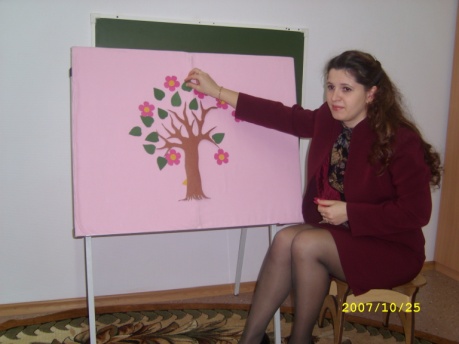 Список использованной литературы
1. Е.А. Алябьева «Коррекционно-развивающие занятия для детей старшего дошкольного возраста» методическое пособие, Творческий Центр, Москва 20022. Клюева Н.В., Касаткина Ю.В. «Учим детей общению», Ярославль «Академия развития»1996.